Scientific Notation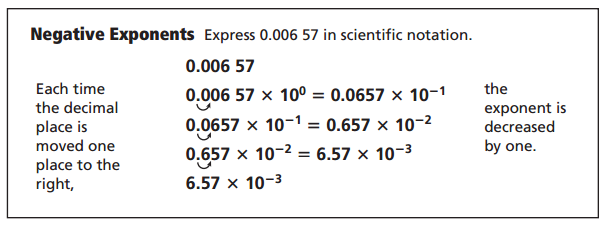 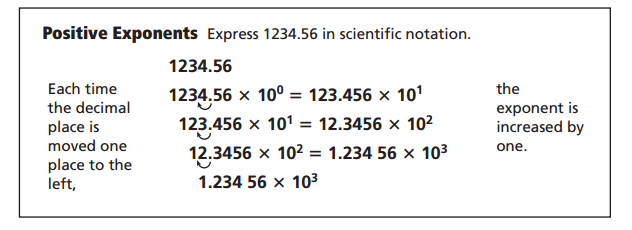 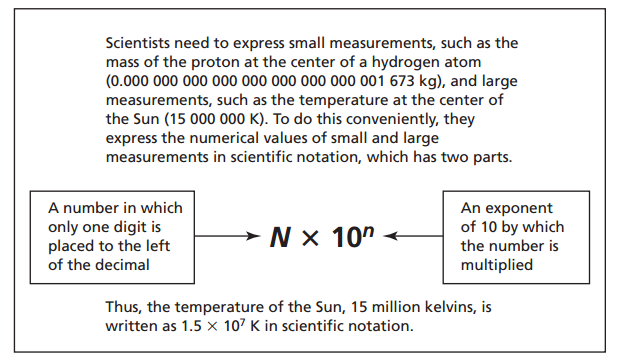 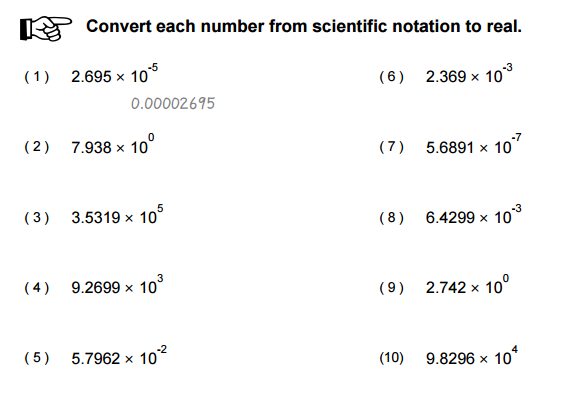 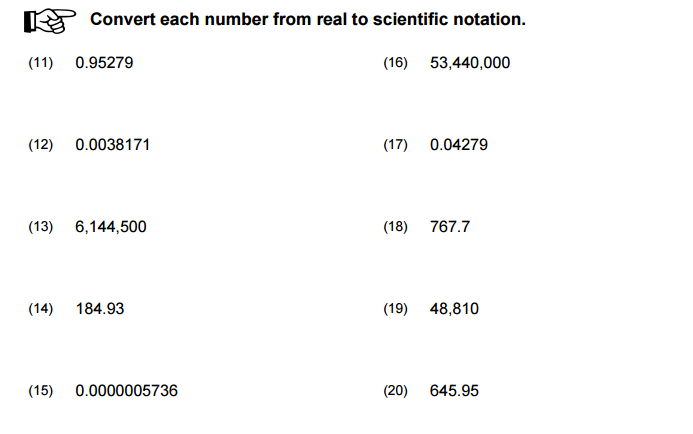 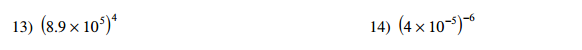 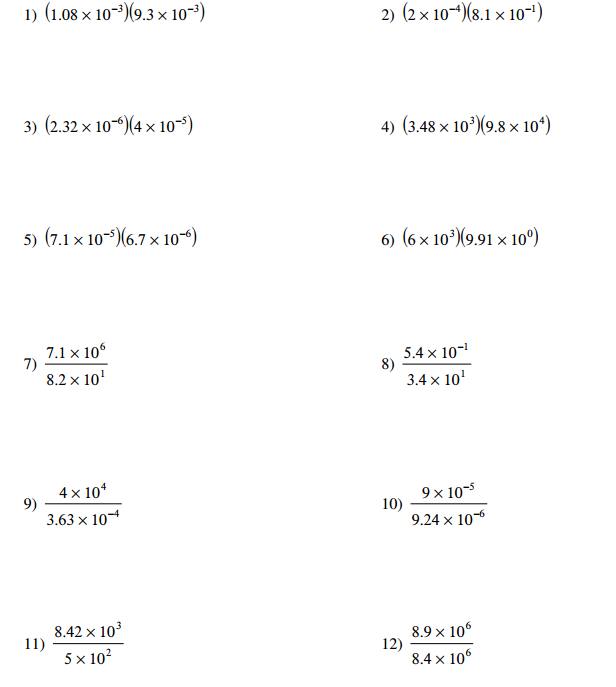 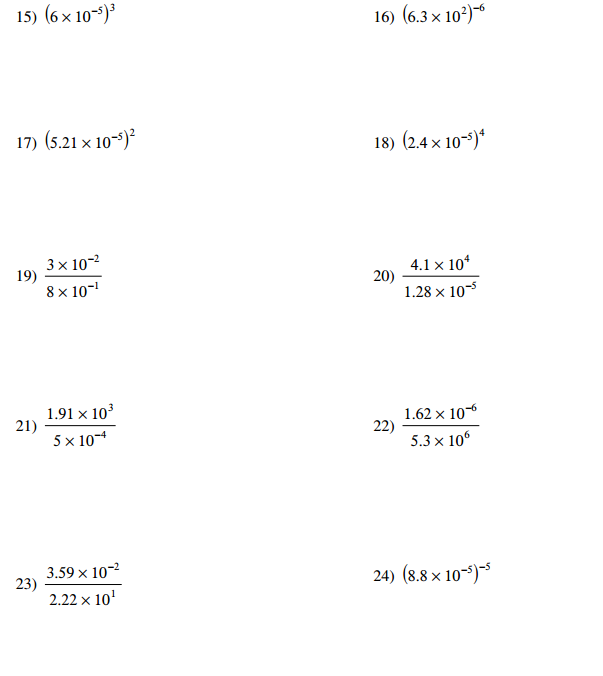 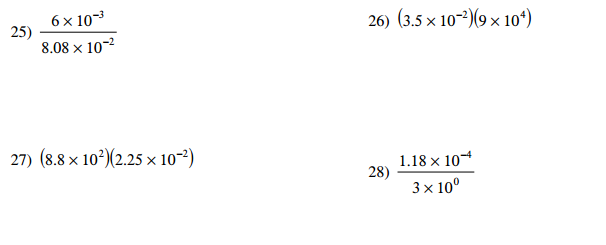 